The City of Jacksonville & Keep Jacksonville Beautiful Presents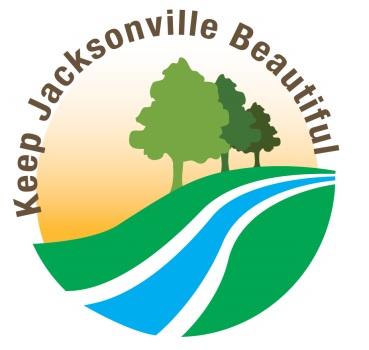 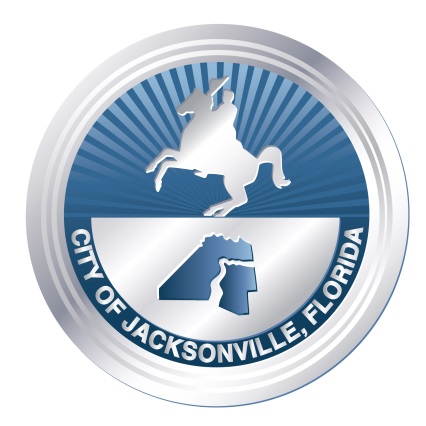 8 a.m. – 10 a.m.Saturday, April 23Meet on the steps of  The Jacksonville LandingFor Information, call: 630-3420